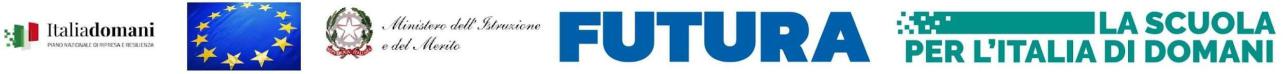 ALLEGATO 2 SCHEDA VALUTAZIONE – COMPONENTE TEAM DI PROGETTOP.N.R.R. Missione 4 – Istruzione e ricerca -	Investimento 1.4. “Intervento straordinariofinalizzato alla riduzione dei divari territoriali nel I e II ciclo della scuola secondaria e alla lotta alla dispersione scolastica” - Titolo “O.A.S.I. Orientamento-Accoglienza-Sostegno-Inclusione”Codice CUP G74D22006160006 -  Codice progetto M4C1I1.4-2022-981-P-13688Il/la sottoscritto/a _________________________________ , nato/a a ______________________  il __________________ residente a_______________________ in Via/Piazza_______________C.F. _________________________, tel________________ email ________________________DICHIARAla propria disponibilità ad assolvere le funzioni di Componente del Team Progetto PNRR Misura 1.4 per la seguente area progettuale (indicare una sola  area progettuale per la quale si presenta la candidatura):Area Progettuale 2 - Progettazione e gestione degli interventi di riduzione dell’abbandono all’interno della scuola, di progetti educativi individuali e di progetti di orientamento in entrata e in uscitaSegue scheda di autovalutazione titoli: Data	_________________					         Il richiedente(Firma autografa o digitale certificata PADES)							     _____________________________Informativa sul trattamento dei dati personali(Art. 13 del Regolamento UE 679/2016)AUTORIZZAZIONE TRATTAMENTO DATIL’istituto di Istruzione Superiore Statale “Pio La Torre” di Palermo, in qualità di titolare del trattamento, informa che tutti i dati personali che riguardano i formatori saranno trattati in osservanza dei presupposti e dei limiti stabiliti dal Regolamento UE 2016/679 relativo alla protezione delle persone fisiche con riguardo al trattamento dei dati personali, nonché dalla legge e dai regolamenti, al fine di svolgere le funzioni istituzionali di monitoraggio sulla qualità dell'offerta formativa per l'aggiornamento professionale, come da informativa pubblicata.Il sottoscritto ______________________________ avendo preso atto dell’informativa indicata AUTORIZZAl’Istituto di Istruzione Superiore Statale “Pio La Torre” di Palermo al trattamento, anche con l’ausilio di mezzi informatici e telematici, dei dati personali forniti dal sottoscritto; prende inoltre atto che, ai sensi del “Codice Privacy”, titolare del trattamento dei dati è l’Istituto sopra citato e che il sottoscritto potrà esercitare, in qualunque momento, tutti i diritti di accesso ai propri dati personali (ivi inclusi, a titolo esemplificativo e non esaustivo, il diritto di ottenere la conferma dell’esistenza degli stessi, conoscerne il contenuto e le finalità e modalità di trattamento, verificarne l’esattezza, richiedere eventuali integrazioni, modifiche e/o la cancellazione, nonché l’opposizione al trattamento degli stessi).Data	_________________					         Il richiedente(Firma autografa o digitale certificata PADES)							     _____________________________TITOLOPer ogni titolo indicare i dati identificativi e la pag. del C.V.Il numero max di titoli valutabili è quello indicato in ciascuna areaPUNTEGGIO INDICATODAL CANDIDATOPUNTEGGIOATTRIBUITO DALLACOMMISSIONEA.Titoli culturaliCoerenti con la finalità delprogetto, con i compiti del team di progettazione e con l’areaprogettualemax 20 puntiA1. Laurea quinquennale o magistrale conseguita:da 110 e lode a 110: 15 puntida 109 a 90: 10 puntida 89 a 70: 5 puntida 69 a 60: 1 puntoA.Titoli culturaliCoerenti con la finalità delprogetto, con i compiti del team di progettazione e con l’areaprogettualemax 20 puntiA2. Dottorato di ricerca.Titolo 1_____________________________________ CV pag.____Titolo 2._____________________________________ CV pag.____1 punto per ciascun titolo, sino ad un massimo di 2 puntiA.Titoli culturaliCoerenti con la finalità delprogetto, con i compiti del team di progettazione e con l’areaprogettualemax 20 puntiA3. Master e/o Corsi di specializzazione annuale post lauream di almeno 500 ore.Titolo 1_____________________________________ CV pag.____Titolo 2._____________________________________CV pag.____0,5 punti per ciascun corso sino ad un max di 1 puntoA.Titoli culturaliCoerenti con la finalità delprogetto, con i compiti del team di progettazione e con l’areaprogettualemax 20 puntiA4. Master e/o Corsi di specializzazione pluriennale post lauream di almeno 1200 ore.Titolo 1_____________________________________ CV pag.____Titolo 2._____________________________________ CV pag.____1 punto per ciascun corso /Master, sino ad un massimo di 2 puntiB.Titoli Professionalimax 60 puntiB1. Funzione strumentale nel corrente anno scolastico  Titolo 1_____________________________________ CV pag.____Titolo 2._____________________________________ CV pag.____Titolo 3_____________________________________ CV pag.____Titolo 4._____________________________________ CV pag.____Titolo 5_____________________________________ CV pag.____10 puntiB.Titoli Professionalimax 60 puntiB2. Componente del gruppo di lavoro preliminareTitolo 1_____________________________________ CV pag.____Titolo 2._____________________________________ CV pag.____Titolo 3_____________________________________ CV pag.____Titolo 4._____________________________________ CV pag.____Titolo 5_____________________________________ CV pag.____20 puntiB.Titoli Professionalimax 60 puntiB3. Componente dello staff del Dirigente Scolastico 20 punti B.Titoli Professionalimax 60 puntiB4. Formazione in servizio coerente con progetto e con i compiti del team di progettazioneTitolo 1_____________________________________ CV pag.____Titolo 2_____________________________________ CV pag.____Titolo 3_____________________________________ CV pag.____Titolo 4_____________________________________ CV pag.____Titolo 5_____________________________________ CV pag.____Titolo 6_____________________________________ CV pag.____Titolo 7_____________________________________ CV pag.____Titolo 8_____________________________________ CV pag.____Titolo 9_____________________________________ CV pag.____Titolo 10____________________________________ CV pag.____1 punto per ciascun corso di almeno 15 ore max 10 puntiB.Titoli Professionalimax 60 puntiB5. Esperienza organizzativa maturata come Referente di progetti a valenza territoriale e nazionale Titolo 1_____________________________________ CV pag.____Titolo 2_____________________________________ CV pag.____Titolo 3_____________________________________ CV pag.____Titolo 4_____________________________________ CV pag.____10 punti C.Proposta progettualeMax 20 punti1) Consapevolezza degli obiettivi del progetto.2) Forte orientamento alraggiungimento degli obiettiviPoco adeguato punti 5C.Proposta progettualeMax 20 punti1) Consapevolezza degli obiettivi del progetto.2) Forte orientamento alraggiungimento degli obiettiviQuasi adeguato punti 10C.Proposta progettualeMax 20 punti1) Consapevolezza degli obiettivi del progetto.2) Forte orientamento alraggiungimento degli obiettiviSoddisfacente punti 15C.Proposta progettualeMax 20 punti1) Consapevolezza degli obiettivi del progetto.2) Forte orientamento alraggiungimento degli obiettiviPienamente adeguato punti 20TOTALE